5 BIKE MOTORBIKE TRAILER$7857.00 Inc GST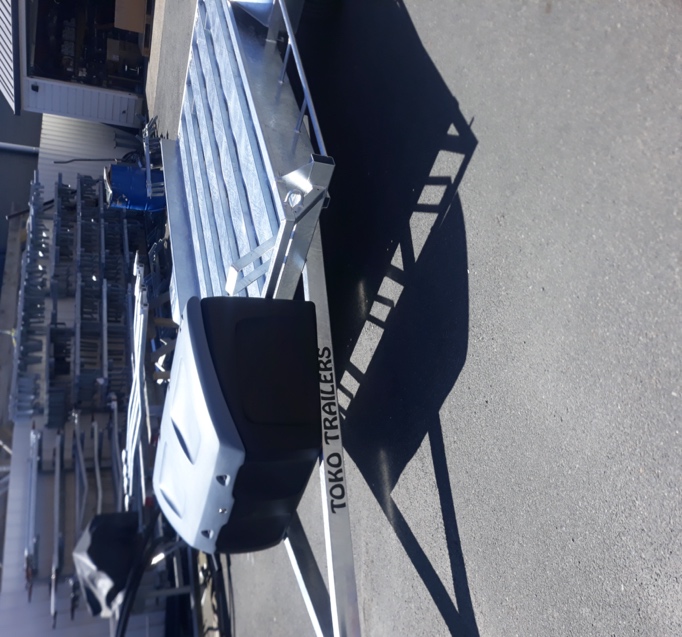 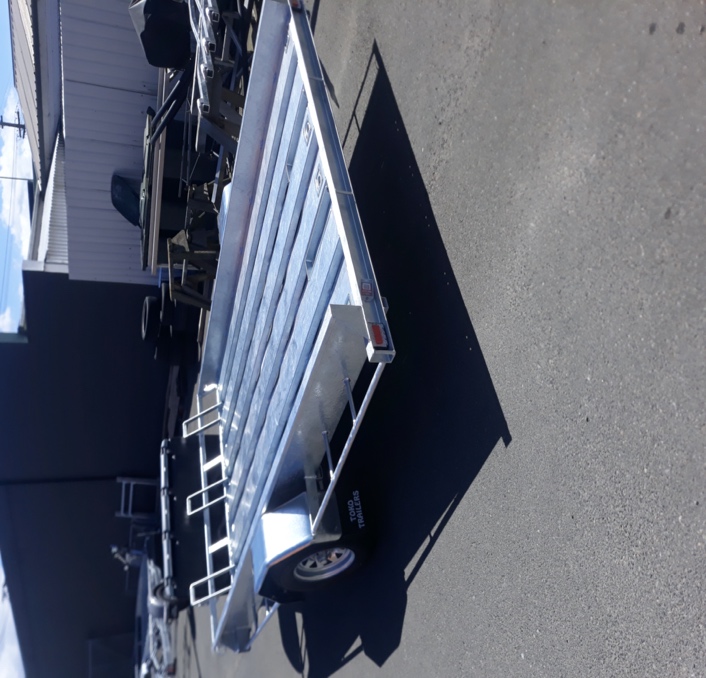 Features: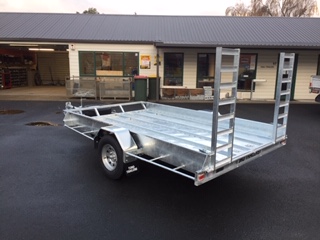 Fully Hot Dip Galvanised1500kg Springs14” Light Truck TyresJockey WheelLED LightsGVM: 1500kgExtras:Alloy Deck - $654.00Mag Wheels - $258.00 eachBox - $586